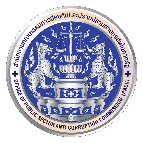 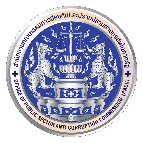 ศูนย์ปฏิบัติการต่อต้านการทุจริต	หน่วยงาน  กรม      หน่วยงานไม่มีกรณีร้องเรียนการทุจริตหรือประพฤติมิชอบ ถัดจากวันที่ ๒๗ มีนาคม ๒๕๖๑   หน่วยงานมีกรณีร้องเรียนการทุจริตหรือประพฤติมิชอบ       เลขที่เรื่อง  /       รายงานครั้งที่     ลงวันที่              เลื่อนการรายงาน ครั้งที่  เนื่องจาก        จากวันที่     ถึงวันที่    1. ข้อมูลการรับเรื่องร้องเรียน     ๑.๑ การรับเรื่อง   รายละเอียด   เมื่อวันที่            ๑.๒ ประเภทเรื่องร้องเรียน    ชั้นความลับ  	     ๑.๓ ผู้กล่าวหา/ร้องเรียน  	     ขอปกปิด  เนื่องจาก                สามารถระบุได้ 		๑. ชื่อ-สกุล    หมายเลขบัตรประชาชน 		     ตำแหน่ง   ที่อยู่  		๒. ชื่อ-สกุล    หมายเลขบัตรประชาชน 		     ตำแหน่ง   ที่อยู่       		๓. อื่นๆ          ๑.๔  ผู้ถูกกล่าวหา/ร้องเรียน หรือบุคคลที่เกี่ยวข้องกับการกระทำผิด	     ๑. ชื่อ-สกุล   หมายเลขบัตรประชาชน  		สถานะ   ตำแหน่งสังกัด  	     ๒. ชื่อ-สกุล   หมายเลขบัตรประชาชน  		สถานะ   ตำแหน่งสังกัด       	     ๓. อื่นๆ         ๑.๕  กรณีกล่าวหา              	 กระทำความผิดวินัยไม่ร้ายแรง  	     	 กระทำความผิดวินัยร้ายแรง  	     	 มีมูลการกระทำความผิดอาญาต่อตำแหน่งหน้าที่ราชการ 	     	 การบริหารราชการงานบุคคลไม่ชอบ       ๑.๖  พฤติการณ์ที่กล่าวหา      	     คือ             วัน เวลา สถานที่เกิดเหตุ       ๑.๗  ความเสียหาย                ต่อทางราชการ                  ต่อประชาชน                  ยังไม่สามารถระบุได้ 2. การตรวจสอบข้อเท็จจริงเบื้องต้น      2.1 การดำเนินการของหน่วยงาน	    1) ครบระยะเวลา 7 วัน นับแต่รับเรื่องร้องเรียน เมื่อวันที่  	            ตรวจสอบข้อเท็จจริงเสร็จสิ้นและรายงานหรือแจ้งผลการตรวจสอบต่อ		           หัวหน้าหน่วยงาน เมื่อวันที่ 			            ยังมิได้รายงาน เนื่องจาก  	 	          รัฐมนตรีเจ้าสังกัด เมื่อวันที่   			            ยังมิได้รายงาน เนื่องจาก            		          รายงานต่อ    เมื่อวันที่              		           อื่นๆ        	            ระหว่างดำเนินการ  	           มิได้ดำเนินการ เนื่องจาก 	    2) เมื่อวันที่ 		ดำเนินการ      	    3) เมื่อวันที่ 		ดำเนินการ           	    ๔) อื่นๆ           2.2 สรุปผลการตรวจสอบข้อเท็จจริงเบื้องต้น            เมื่อวันที่   ตามหนังสือ  	   ผลการตรวจสอบ   	   เห็นควรดำเนินการ	       ยุติเรื่อง เนื่องจาก 	    	 ๑. ชื่อ-สกุล  สถานะ  	              ตำแหน่ง/สังกัด   	    	 ๒. ชื่อ-สกุล  สถานะ  	              ตำแหน่ง/สังกัด      		 ๓. อื่นๆ     	    	ชะลอเรื่อง เนื่องจาก   	    	 ๑. ชื่อ-สกุล  สถานะ  	              ตำแหน่ง/สังกัด   	    	 ๒. ชื่อ-สกุล  สถานะ 	              ตำแหน่ง/สังกัด       		๓. อื่นๆ     	      ดำเนินการทางวินัยไม่ร้ายแรง      			    	 ๑. ชื่อ-สกุล  สถานะ 	              ตำแหน่ง/สังกัด      พบมูลการกระทำความผิดอาญา 		    	 ๒. ชื่อ-สกุล  สถานะ 	              ตำแหน่ง/สังกัด      พบมูลการกระทำความผิดอาญา 	     		๓. อื่นๆ                      ดำเนินการทางวินัยร้ายแรง		    	๑. ชื่อ-สกุล  สถานะ 	              ตำแหน่ง/สังกัด      พบมูลการกระทำความผิดอาญา 		    	๒. ชื่อ-สกุล  สถานะ 	              ตำแหน่ง/สังกัด      พบมูลการกระทำความผิดอาญา 	     		๓. อื่นๆ     	      ก่อความเสียหายแก่ราชการหรือเกิดความเดือดร้อนแก่ประชาชน	         เนื่องจาก                  กรณีเป็นเรื่องร้ายแรงหรือมีผลกระทบต่อความเชื่อมั่นและไว้วางใจของประชาชน	         เนื่องจาก                  อื่นๆ        3. การดำเนินการทางกฎหมายและมาตรการของหน่วยงานต้นสังกัด         ดำเนินการทางแพ่ง   			 	   ดำเนินการ                 ดำเนินการทางอาญา				   ดำเนินการ                ดำเนินการทางปกครอง 		      	  ปรับย้ายไปดำรงตำแหน่งอื่นในหน่วยงานเดิม	     	  ๑. ชื่อ-สกุล  สถานะ  		       ตำแหน่ง /สังกัดเดิม                                           		       ตำแหน่ง/สังกัดใหม่   คำสั่ง        	    	  ๒. ชื่อ-สกุล  สถานะ  		       ตำแหน่ง /สังกัดเดิม                                           		       ตำแหน่ง/สังกัดใหม่    คำสั่ง             		  ๓. อื่นๆ                        ย้ายหรือโอนไปดำรงตำแหน่งในอัตรากำลังชั่วคราวเป็นกรณีพิเศษในสำนักนายกรัฐมนตรี	    	  ๑. ชื่อ-สกุล  สถานะ 		       ตำแหน่ง /สังกัดเดิม                                           		       ตำแหน่ง/สังกัดใหม่   คำสั่ง       	            ๒. ชื่อ-สกุล  สถานะ 		       ตำแหน่ง /สังกัดเดิม                                           		      ตำแหน่ง/สังกัดใหม่   คำสั่ง             		   ๓. อื่นๆ                        อื่นๆ                 ดำเนินการทางวินัย                   กรณีความผิดวินัยไม่ร้ายแรง		       ตั้งคณะกรรมการสอบสวน คำสั่ง   โดย 	                  			 ประธานคณะกรรมการสอบสวนรับทราบคำสั่ง เมื่อวันที่  			    ๑) ภายใน ๓๐ วัน นับแต่วันที่รายงานหัวหน้าส่วนราชการหรือรัฐมนตรีเจ้าสังกัด			 		                     ดำเนินการ      			    2) เมื่อวันที่      		                     ดำเนินการ      			    3) เมื่อวันที่      		                     ดำเนินการ           	                        ๔) อื่นๆ    		       ไม่มีการตั้งคณะกรรมการสอบสวน เนื่องจาก              			    ๑) ภายใน ๓๐ วัน นับแต่วันที่รายงานหัวหน้าส่วนราชการหรือรัฐมนตรีเจ้าสังกัด			 		                     ดำเนินการ      			    2) เมื่อวันที่      		                     ดำเนินการ      			    3) เมื่อวันที่      		                     ดำเนินการ           	                        ๔) อื่นๆ    	         กรณีความผิดวินัยร้ายแรง คำสั้งแต่งตั้งคณะกรรมการสอบสวน  โดย                                           		       คณะกรรมการสอบสวนประชุมนัดแรก เมื่อวันที่ 			   ๑) ภายใน ๓๐ วัน นับแต่รายงานหัวหน้าส่วนราชการหรือรัฐมนตรีเจ้าสังกัด 		                   ดำเนินการ      			    2) เมื่อวันที่      		                    ดำเนินการ      			    3) เมื่อวันที่      		                    ดำเนินการ           	                        ๔) อื่นๆ             ให้ออกจากราชการไว้ก่อนหรือออกจากตำแหน่ง เนื่องจากมีหลักฐานควรเชื่อได้ว่าสามารถสรุปความผิด	   ได้ชัดเจนถึงขั้นชี้มูลความผิด   	    ๑. ชื่อ-สกุล     ตำแหน่ง/สังกัด  	         คำสั่ง    คำสั่ง       	    ๒. ชื่อ-สกุล     ตำแหน่ง/สังกัด  	         คำสั่ง    คำสั่ง             	    ๓. อื่นๆ               การอุทธรณ์โต้แย้งคำสั่งหรือคำวินิจฉัย	     ๑. ชื่อ-สกุล     โต้แย้งคำสั่ง                     ด้วยวิธีการ 	     ๒. ชื่อ-สกุล     โต้แย้งคำสั่ง                     ด้วยวิธีการ      	     ๓. อื่นๆ               การดำเนินอื่นใด        4. สรุปผลดำเนินการ         ยุติเรื่อง     	     เนื่องจาก               	       ๑. ชื่อ-สกุล     คำสั่ง 	            แจ้งผู้ร้อง เมื่อวันที่           	            การเปิดเผยข้อมูลต่อสาธารณะ              	       ๒. ชื่อ-สกุล     คำสั่ง 	            แจ้งผู้ร้อง เมื่อวันที่            	            การเปิดเผยข้อมูลต่อสาธารณะ                   	       ๓. อื่นๆ             ผิดวินัยไม่ร้ายแรง  	     เนื่องจาก                                ๑. ชื่อ-สกุล     ตำแหน่ง/สังกัด                       ลงโทษ  คำสั่ง    		 แจ้งผู้ร้อง เมื่อวันที่                               อุทธรณ์โต้แย้งคำสั่ง ต่อ                  ๒. ชื่อ-สกุล     ตำแหน่ง/สังกัด                       ลงโทษ  คำสั่ง   		 แจ้งผู้ร้อง เมื่อวันที่                               อุทธรณ์โต้แย้งคำสั่ง ต่อ      	       ๓. อื่นๆ                             อุทธรณ์โต้แย้งคำสั่ง คือ          ผิดวินัยร้ายแรง 	     เนื่องจาก                                ๑. ชื่อ-สกุล     ตำแหน่ง/สังกัด                       ลงโทษ    คำสั่ง   		 แจ้งผู้ร้อง เมื่อวันที่                                อุทธรณ์โต้แย้งคำสั่ง ต่อ                  ๒. ชื่อ-สกุล    ตำแหน่ง/สังกัด                       ลงโทษ    คำสั่ง   		 แจ้งผู้ร้อง เมื่อวันที่                                 อุทธรณ์โต้แย้งคำสั่ง ต่อ      	       ๓. อื่นๆ                             อุทธรณ์โต้แย้งคำสั่ง คือ          ดำเนินการแจ้ง   เมื่อวันที่                		  อื่นๆ            พบมูลความผิดอาญา                   ๑. ชื่อ-สกุล  ตำแหน่ง/สังกัด  		 ดำเนินการ  รายละเอียด       	           แจ้งผู้ร้อง เมื่อวันที่                        ๒. ชื่อ-สกุล   ตำแหน่ง/สังกัด  		 ดำเนินการ   รายละเอียด        	           แจ้งผู้ร้อง เมื่อวันที่            	       ๓. เพิ่มเติม              อื่นๆ  ๕. ปัญหา อุปสรรค และข้อเสนอแนะอื่นๆ หน่วยงานรับผิดชอบ    	   กลุ่มอำนวยการและกำกับศูนย์ปฏิบัติการต่อต้านการทุจริต กองอำนวยการต่อต้านการทุจริต	   สำนักงาน ป.ป.ท. อาคารซอฟ์แวร์ปาร์ค ถนนแจ้งวัฒนะ อำเภอปากเกร็ด จังหวัดนนทบุรี	   โทรศัพท์ ๐ ๒๕๐๒ ๖๖๗๐ ต่อ ๔๒๐๐  โทรสาร ๐ ๒๕๐๒ ๖๑๓๒	   email : acoc.monitoring@pacc.go.th 	   ผู้ประสานงาน  :  นางสาวมนัสนันท์ จรัลจรูญพงษ์    โทร. ๐๘ ๒๖๖๗ ๐๕๗๑